Kilka słów o programie „ Szklanka mleka w szkole”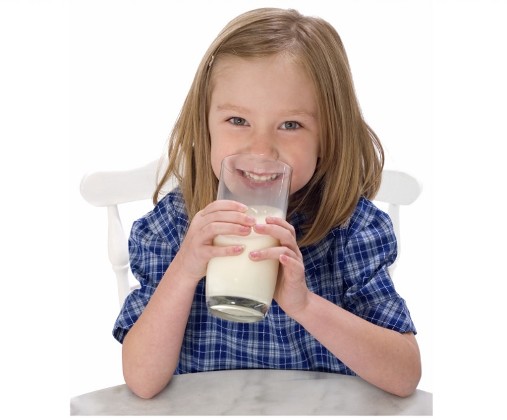 Odnieść sukces?                                                                                                                                                   Żadna sztuka-                                                                                                                       Mleko, zdrowie                                                                                                                         Plus nauka!W tym roku szkolnym nasza szkoła będzie kontynuowała program "Szklanka mleka".Celem tego programu jest kształtowanie wśród dzieci i młodzieży dobrych nawyków żywieniowych poprzez promowanie spożycia mleka i przetworów mlecznych. Program jest administrowany przez Agencję Rynku Rolnego i współfinansowany z trzech źródeł: Unii Europejskiej, Funduszu Promocji Mleka, dopłaty krajowej.                                                          W ramach tego programu uczeń naszej szkoły  3 razy w tygodniu wypije szklankę mleka.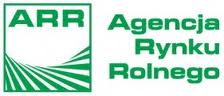 